Breakfast Menu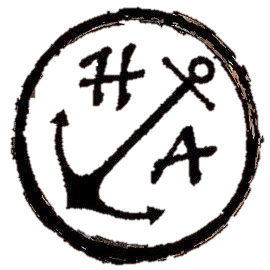 Full English Breakfast 2 sausages, 2 smoked bacon, beans, hash brown, mushroom, tomato, 2 fried eggs, black pudding & toast£10.00Veggie/Vegan Breakfast 2 veggie sausage, beans, hash brown, 2 portobello mushrooms, tomatoes & toast (VG)£9.00Add 2 fried eggs £1.00 (V)Breakfast Cob Bacon, Sausage, Red Pepper & Squash Sausage (VE) or Egg£4.00Extra items all 75pBlack Pudding, Egg, Tomato, Hash BrownMushroomsFull Hot Drink Menu AvailableThe Bar is also open for Soft & Alcoholic DrinksBreakfast Menu Full English Breakfast 2 sausages, 2 smoked bacon, beans, hash brown, mushroom, tomato, 2 fried eggs, black pudding & toast£10.00Veggie/Vegan Breakfast 2 veggie sausage, beans, hash brown, 2 portobello mushrooms, tomatoes & toast (VG)£9.00Add 2 fried eggs £1.00 (V)Breakfast Cob Bacon, Sausage, Red Pepper & Squash Sausage (VE) or Egg£4.00Extra items all 75pBlack Pudding, Egg, Tomato, Hash BrownMushroomsFull Hot Drink Menu AvailableThe Bar is also open for Soft & Alcoholic Drinks